ÖĞRETMENLİK UYGULAMASI I EL KİTABI(ÖĞRETMEN ADAYLARI İÇİN)Öğrencinin;Adı-Soyadı:No:Bölümü:Uygulama Öğretmeni: Uygulamam Öğretim Üyesi / Elemanı:BÖLÜM IBAYBURT ÜNİVERSİTESİ BAYBURT EĞİTİM FAKÜLTESİÖĞRETMEN ADAYLARI İÇİN ÖĞRETMENLİK UYGULAMASI I ETKİNLİKLERİ“ÖĞRETMENLİK UYGULAMASI I” ETKİNLİKLERAmaçÖğretmenlik Uygulaması I dersi, uygulama çalışmalarının ikinci basamağını oluşturan ve öğretmen adaylarının temel öğretmenlik becerileri kazanmalarına yardım eden gözlem ve görüşlere dayalı bir derstir. Öğretmenlik Uygulaması I dersi ileÖğretmen adaylarına öğretmenlik mesleğinin temel becerilerini kazandırmak,Öğretmenlik mesleğinin genel ve özel becerilerini kullanma fırsatı vermek,Öğretmen adayının mesleğe yönelik performansını gözlemek ve eksikliklerini tespit etmek amaçlanmaktadır.Kapsam:Öğretmenlik Uygulaması I dersi, “Uygulama Öğrencilerinin Milli Eğitim Bakanlığına Bağlı Eğitim Öğretim Kurumlarında Yapacakları Öğretmenlik Uygulamasına İlişkin Yönerge” kapsamında yürütülecektir.İlkelerYapılacak çalışmalar bu konuda önceden hazırlanmış bir plana göre yürütülecektir.Her hafta yapılacak çalışmanın kısa bir planı yapılacak ve plana uygun yapılan çalışmalar “çalışma dosyasına” konulacaktır.Her hafta belirtilen etkinlik yapılacaktır. Çeşitli nedenlerle gecikmeler hemen telafi edilecektir.Aday öğretmen yapmış olduğu çalışmalar uygulama öğretmenine gösterdikten sonra bunları her hafta uygulama öğretim elemanıyla tartışılacak ve dönüt alınacaktır.Her hafta yapılan etkinlikler o hafta değerlendirilecek, yeterli bulunmayan çalışmalar tekrar yaptırılacaktır.Yapılan bütün çalışmalar dönem sonunda “çalışma dosyası” içinde biriktirilecek ve her hafta yapılan çalışmalar uygulama öğretmenine paraf ettirilecektir.İşleyişÖğretmenlik	Uygulaması	I	etkinliklerinin	amacına	uygun	bir	biçimde gerçekleştirilmesi için;Uygulama öğretim elemanı, fakültedeki seminer dersinde ilk olarak öğretmenlik uygulaması çalışmalarının gözlem-kayıtlarının nasıl tutulacağını, çalışmanın nasıl ve kim tarafından değerlendirileceğini öğretmen adaylarına açıklar, onlara görev ve sorumluluklarını hatırlatır. Uygulama öğretim elemanı, dönem başında Öğretmenlik Uygulaması I derslerinin işleyişi ile ilgili olarak, uygulama öğretmeni ve öğretmen adaylarıyla toplantı yapar. Uygulama öğretim elemanı her hafta, o hafta içerisinde öğretmen adaylarının uygulama okulunda yapmış oldukları çalışmaları gözden geçirerek gerekli dönütleri verir, bir sonraki hafta gerçekleştirilecek olan etkinliğe ilişkin açıklama ve yönergelerde bulunur. Öğretim elemanları tarafından adaylara verilecek dönütler, öğretmen adayının “Öngörülen Becerilere “ ulaşmasına katkıda bulunacak nitelikte olmalıdır.Öğretmen adayı, belirlenen etkinliklerin haftalara göre dağılımını yapmak üzere uygulama öğretmeniyle iş birliği yapar. Her etkinlikle ilgili yönergelere uygun biçimde bir etkinlik değerlendirme raporu yazarak uygulama öğretmenine onaylattıktan sonra, sorumlu uygulama öğretim elemanına sunar. Uygulama öğretmeni, diğer öğretmenlerle işbirliği halinde öğretmen adayının uygulama okulunda yapacağı gözlem ve etkinliklerin yönergelere uygun bir şekilde gerçekleştirilmesine yardım ve rehberlik eder, her hafta öğretmen adayı tarafından hazırlanan raporları inceleyerek imzalar. Uygulama süresince öğretmen adayına etkinlikler sonunda “Öngörülen Becerilere” ulaşması konusunda dönütlerde bulunur.DeğerlendirmeHer hafta yapılan çalışma önce uygulama öğretmeni daha sonra uygulama öğretim elemanı tarafından hafta içinde değerlendirilecektir.Uygulama Öğretmeni ve Uygulama Öğretim Üyesi / Elemanı dönem boyunca en az 2 defa uygulama öğrencisinin dersini dinlemeli ve her dinleme için MEBBİS-UOD Sisteminde değerlendirme formunu doldurmalıdır. Uygulama öğretmeni değerlendirmelerde Eklerde bulunan formu kullanacaktır.Uygulama öğretim elemanı, uygun bir ortamda öğrencileri kabul ederek yapılan çalışmaları değerlendirerek öğretmen adaylarına dönüt verecektir. Değerlendirme en az iki haftada bir yapılmalıdır. Uygun bulunmayan çalışmaların tekrarı istenmelidir.Öğretmen adaylarının değerlendirilmesinde “şeffaflık” olmalı ve aday eksikliklerini görebilmelidir.Bütün çalışmalar bir dosya içinde toplanmalıdır.Uygulama öğretmeni ve uygulama öğretim elemanları değerlendirme için belirtilen formdan yararlanarak öğretmen adaylarının ara sınav ve dönem sonu sınav notlarını verir.Öğrenci Dosyalarında Bulunası Gereken FormlarÖğrenci tanıtım formuDevam çizelgesiÖğretmen ve Öğretim elemanı değerlendirme formuDönem PlanıEtkinlik RaporlarıÖğretmen Adayının ders planlarıETKİNLİK 1. DÖNEM PLANI, YÖNLENDİRME VE AÇIKLAMALAR, TANIŞMADönem boyunca uygulama okulunda geçireceğiniz haftalara ilişkin bir plan hazırlamak üzere, öncelikle grubunuzdan sorumlu fakülte öğretim elemanına ulaşarak Öğretmenlik Uygulaması I etkinlikleri çalışmaları ve bulunduğunuz öğretim yılına ait akademik takvime ilişkin bilgi alınız.Uygulama okulundaki çalışmalarınızı yakından izleyecek ve size rehberlik yapacak olan Uygulama Öğretmeniyle yaptığınız görüşmede, fakülte öğretim elemanının sizden bu dönem içinde yapmanızı istediği Öğretmenlik Uygulaması I etkinlik listesini uygulama öğretmeniyle paylaşarak ondan, bu çalışmaları uygulama okulunun ilgili sınıf ve şubelerine ait ders programı çerçevesinde resmi tatil günlerini hariç tutarak, uygun bir şekilde organize etmesi konusunda size yardımcı olmasını isteyiniz.Uygulama öğretmeninize Öğretmenlik Uygulaması I etkinliklerinden yapılacak çalışmaları sayarak, dönem planının buna göre oluşturmasına katkı sağlayınız. Uygulama okulunda geçen günleriniz arasındaki zamanlarda, size yardımcı olan uygulama öğretmeniyle gerekli hallerde nasıl iletişim kurabileceğinizi öğrenip not ediniz.Uygulama öğretmeniyle görüş birliği sağlayarak hazırladığınız Öğretmenlik Uygulaması I dersi dönem planına öğretim yılı boyunca uyunuz. Uygulama okulunda geçirdiğiniz bu ilk günü ve gerçekleştirdiğiniz etkinliğinizi özetleyen bir rapor yazarak, fakültedeki seminer dersinde uygulama öğretim elemanına ulaştırınız.ETKİNLİK 2. SORU SORMA ALIŞTIRMALARISoruların hangi amaçlarla sorulacağını inceleyiniz. Sizin hangi amaçlara hizmet eden soruları seçtiğini belirtiniz.Önceden belli ve tek yanıtı olan sorular yani hatırlamaya yardımcı sorular hazırlayınız. Bunları öğrencilere sorunuz.Bu soru tiplerinden başka hangi tip sorular olduğunu araştırınız. Bu sorulara ilişkin örnek sorular belirleyiniz.Hazırlamış olduğunuz sorular dersin konusu, sınıfın seviyesine ve dersin amaçlara hizmet edecek biçimde olmalıdırlar.Bu soruların sorulmasında, açıklamalarda yer alan ilkeleri göz önünde bulundurarak öğrencilere sorunuz. Soruları cevaplayan veya cevaplamayan öğrencilere nasıl tepkide bulunulacağını uygulama öğretmeni ve arkadaşlarınızla tartışınız.Soru sorma alıştırmalarının nasıl yürütüldüğüne ilişkin bir rapor hazırlayınız. Bu raporun hazırlanmasından önce, sınıfın oturma planını çıkarınız. Bu soruların kime sorulduğunu ve bunlardan ne tür yanıtlar alındığını plan üzerinde gösteriniz.Hazırlamış olduğunuz bu raporu el yazınızla yazarak uygulama öğretim elemanıyla tartışınız ve dönüt alınız. Bu tartışmalardan elde ettiğiniz kazanımları arkadaşlarınızla paylaşınız.Örnek AçıklamalarÖğretmenler sık sık soru sorarlar. Niçin? Soru sorma amaçlarından bazıları şunlardır:Öğrencileri öğrenmeye güdülemeDersi, öğrencilerin kendi deneyimleriyle ilişkilendirmeÖğrencilerin neleri hatırlamakta olduklarını anlamaÖğrencilerden, öğretim ile ilgili dönüt sağlamaÖğrencilerin öğrenmekte olup olmadıklarını anlamaÖğrencilerin, düşünmelerini sağlamaÖğrencilerin konuşmalarına yardımcı olmaProblemleri çözmeÖğrencilerin birbirlerinden öğrenmelerini sağlamaSınıfı denetim altına almaDaha başka amaçlar düşünebiliyorsanız bunları ekleyiniz.Kendi alanınızla ilgili olmak üzere, yukarda sözü edilen amaçlardan her birine hizmet edecek bir soru hazırlayınız. Hazırladığınız soruları diğer öğretmen adayı arkadaşlarınızla tartışınız.Öğrencilerin derste geçen olguları hatırlayıp hatırlayamadığını yoklayan sorular bulmak çok kolaydır. Öğretmenlerin yararlandıkları soruların pek çoğu bu türdendir. Sizin sorularınızın hepsi de hatırlamayı yoklayan sorular mıdır? Öğrencileri düşünmeye sevk edecek sorular bulmak daha zordur.Soru türlerine ilişkin değişik sınıflamalar vardır. Asağıda verilen sınıflama bunlara bir örnektir. Bu örnek. B.S. Bloom’un editörlüğünü yapmış olduğu. 1956 yılında yayımlanan ve Taxonomy of EducationalObjectives (Eğitim Hedeflerinin Aşamalı Sınıflaması), adı ile bilinen bir sınıflamaya dayalıdır. (Bu sınıflama ile ilgili ayrıntılı bilgi, eğitim bilimleri, öğretim yöntemleri ve ölçme ve değerlendirme ile ilgili kaynaklarda bulunabilir.)Soru türleri:Hatırlamayı yoklayan sorular: Hatırlanması beklenen olgular ve diğer bilgi birikimi ögelerinin sorulduğu sorulardır. Bunlar, Bloom’un aşamalı sınıflamasında en alt düzeyde yer alan öğrenme ürünlerini yoklayan sorulardır. Bu tür sorulara ilişkin bazı anahtar sözcükler şunlardır:Hatırlama belirleme ne tanımlama adlandırma işaretleme listeleme belirlemeÖnceden belli ve tek bir yanıtı olan sorular: Bunlar yukarda sözü edilen aşamalı sınıflamada kavrama, uygulama ve analiz düzeylerinde yer alan öğrenme ürünlerini yoklayan sorulardır. Bu gibi soruları yanıtlamak için öğrencinin, yoklanan öğrenmelerin bu düzeylerin hangisinde yer aldığına göre değişik zihinsel işlemlerden yararlanması gerekir. Yoklanan öğrenme kavrama düzeyinde ise soruyu yanıtlayabilmek için öğrencinin, öğrenmiş olduklarını, anlamını değiştirmeden farklı bir şekilde ifade etmesi, kendi anlatımı ile ifade etmesi, açıklaması veya yorumlaması gerekir. Yoklanan öğrenme ürünü uygulama düzeyinde ise soruyu yanıtlayabilmek için öğrencinin, öğrenmiş olduklarını, kendisi için yeni olan yani ilk kez karşılaştığı fakat öğrenmiş olduklarıyla içinden çıkabileceği bir durumu anlama, bir sorunu çözmede kullanması gerekir. Yoklanan öğrenme ürünü analiz düzeyinde ise soruyu yanıtlayabilmek için öğrencinin yine kendisi için yeni olan, yani ilk kez karşılaştığı bir bilgi bütünün veya bütünlüğü olan başkaca bir ürünün parçalarını, parçaları arasındaki ilişkileri ve bütün içinde bu parçaların nasıl bir araya getirilerek bütünleştirilmiş olduğunu belirlemesigerekir. Bu tür sorulara ilişkin bazı anahtar sözcükler şunlardır: açıklama, tarif etme, karşılaştırma, gözden geçirme, özetleme, nasıl, neden.Önceden belli ve tek bir yanıtı olmayan sorular: Bunlar, yukarda sözü edilen aşamalı sınıflamada sentez düzeyinde yer alan öğrenme ürünlerini yoklayan sorulardır. Bu gibi soruları yanıtlamak için öğrencinin, duruma göre, kendi bilgisi dâhilinde bir eşi veya yakın benzeri olmayan bir bilgi bütünü veya bu nitelikte ve bütünlüğü olan başkaca bir ürün ortaya koyması, böyle bir bilgi bütününü veya ürünü oluşturmak için bir plan ya da işlemler takımı oluşturması, böyle bilgi bütünlerini veya ürünleri sınıflama veya açıklamada kullanılabilecek nitelikte bir soyut ilişkiler takımı geliştirmesi gerekecektir. Bu tür sorulara ilişkin bazı anahtar sözcükler şunlardır: tahmin etme, önerme, oluşturma, geliştirme, varsayma.Bir değerlendirme sonucunda yanıtlanabilecek sorular: Bunlar, yukarda sözü edilen aşamalı sınıflamada değerlendirme düzeyinde yer alan öğrenme ürünlerini yoklayan sorulardır. Bu gibi soruları yanıtlamak için öğrencinin kendisine verilen, belli amaca hizmet etmek üzere hazırlanmış bir malzeme, bir yöntem vb.nin, mantıksallık, iç tutarlılık gibi iç ölçütlere veya amaca uygunluk, başka koşulları karşılama gibi dış ölçütlere göre bir değerlendirmesini yapması gerekecektir. Bu tür sorulara ilişkin bazı anahtar sözcükler şunlardır:Değerlendirme, seçme, kritik etme, toparlama, karar verme, düzeltme, seçme, sıralamaHatırlamayı yoklayan soru örnekleri:Verilen elektrik devresindeki elemanların adlandırınız.Difüzyon terimini tanımlayınız.Önceden belli ve tek bir yanıtı olan soru örnekleri:Elektrik devresinde, lambaların seri bağlama şeklini açıklayınız.Difüzyon ve ozmosu karşılaştırınız.Önceden belli ve tek bir yanıtı olmayan soru örnekleri:Bir elektrik devresindeki lambalar paralel bağlı hale getirilirse neler olabilir?Canlı dokuda ozmoz olayını göstermek için yararlanılabilecek bir deney ne olabilir?Bir değerlendirme sonucunda yanıtlanabilecek soru örnekleri:Bir ev için, hangi türden bir elektrik devresi en iyidir, niçin?Ders kitabınızda, ozmosu göstermek amacıyla verilen deney düzeni, amacına ne ölçüde bir hizmet sağlamaktadır?Alanınızla ilgili olarak, yukarıdaki kategorilerden her biri ile ilgili bir soru hazırlayınız. Hazırladığınız örnekleri öğretmen adayı arkadaşlarınızla tartışınız.Yakın zamanda öğretmeye çalışacağınız bir konu seçiniz. Bu derste kullanmak üzere, öğrencilerin sadece bazı bilgileri hatırlamakla yanıtlayabilecekleri ve yanıtlayabilmeleri için daha üst düzeylerde zihinsel işlemler gerektiren sorular hazırlayınız. Özellikle temel nitelikte olan sorular üzerinde durunuz. Bunlar, sınıftaki öğrencilerin yeni bir konuyu öğrenmelerini sağlar. Bu sırada öğrencileri olgulardan düşünmeye geçirmeye çalışırken öğretmene, öğretme- öğrenme sürecini yönlendirme olanağı verir. Sınıfın önüne çıkıp dersi yürütmeye çalışırken böyle sorular bulmak çok zordur. Bu gibi soruların, dersten önce hazırlamış olması gerekir. Temel sorular arasında sorulabilecek ikinci derecede önemli olan soruları, daha sonra ve öğrencilerin temel sorularla ilgili yanıtlarına tepkide bulunurken de düşünebilirsiniz.Hazırlayarak dersin akışına uygun bir sıraya koyduğunuz soruları, dersinde uygulama yapacağınız öğretmenle birlikte gözden geçiriniz.Soruların sınıftaki öğrencilere dağılışı: Sınıfta, öğrenmeye daha çok güdülenmiş olan öğrenciler en önde oturma eğilimi gösterirler. Daha az güdülenmiş olan, daha yavaş öğrenen, sessiz ve sakin oturmak isteyenler ise yanlarda ve köşelerde oturma eğilimi gösterirler. Sınıfın önünde durduğunuz zaman, en çok nereye bakarsınız? Sağa veya sola birbirine yakın sayıda soru yöneltmeye ve onlardan her birine bu kadar soruya yanıt vermeolanağı sağlamaya çalışmalısınız. Bunu yapmanın bir yolu sınıf içinde dolaşmanız ve herdefasında görüş alanınızda farklı bir öğrenci grubu olacak şekilde durmanızdır.Kız ve erkek öğrenciler: Soruları daha çok kızlar mı, erkekler mi yanıtlıyor? Yanıtların uzunluğu ve niteliği iki cins için de aynı mı? Cinslerden biri daha sık soru yanıtlıyor veya daha iyi yanıtlar veriyorsa dengeyi sağlamak için nasıl bir yardımda bulunabilirsiniz?Göz teması: Bir öğrenciye soru sorar ve onun yanıtını dinlerken ona bakınız. Bunu yaparken, sınıfın diğer yerlerinde ne olup bitmekte olduğunu da gözden kaçırmayınız.Zamanlama: Soruyu sorunuz. Sınıftaki bütün öğrencilerin yanıtı düşünmesi için birkaç saniye bekleyiniz. Soruyu belli bir öğrenciye yöneltmek istiyorsanız, bundan sonra onu adıyla çağırınız ve soruyu yanıtlamasını isteyiniz. Gerekirse, soruyu değişik bir biçimde ifade ediniz, yanıtın bulunmasını çabuklaştırıcı, kolaylaştırıcı önlemlerden yararlanınız. Öğrenci soruyu yanıtlayamazsa, diğer bir öğrencinin yanıtlamasını isteyiniz.Pekiştirme: Yanıtlara olumlu bir yaklaşım içinde olunuz. Yanıtları, olanaklar ölçüsünde iyi karşılayınız ve övünüz. Yanıta, hiçbir zaman gülmeyiniz; yanıtla alay etmeyiniz; yanıtı dinlememe, duymama, tümüyle reddetme gibi bir davranış içine girmeyiniz. Yanıtın ne kadarından yararlanabilirseniz o kadarından yararlanınız. Yanıtlayan öğrencinin, baksa soruları yanıtlamak için de istek duymasını sağlamaya çalısınız. Yanlış bir yanıtta sizin de sorumluluğunuz bulunabileceğini unutmayınız. Sorunuz açık ve anlaşılır bir soru olmayabilir çok karmaşık bir soru sormuş olabilirsiniz.Kullanılan dil: Sorularınız kısa, soruyu ifade etmede kullandığınız dil açık ve anlaşılır olmalıdır. Öğrencilerin, anlayış gösterme, yüreklendirme, şaşkınlığınızı anlatma gibi amaçlarla kullandığınız sözsel olmayan işaretleri de anlayabildiklerini unutmayınız.Planladığınız dersi veya onun bir bölümünü bir sınıfta uygulayınız. Ders öğretmeni veya öğretmen adayı bir arkadaşınızdan dersinizi gözlemesini rica ediniz. Elinizdeki temel nitelikli soruları ona da veriniz. Ondan, dersinizdeki gözlemlerini ilgili forma kaydederek size vermesini; soru sorma becerinizle ilgili gözlemlerini dersten sonra sizinle tartışmasını isteyiniz. Dersinizi kendiniz de değerlendiriniz; soru sorma becerilerinizi geliştirmek için neler yapabileceğinizle ilgili notlar alınız.Soru sorma becerileri ile ilgili gözlem formu örneği (gözlem sırasında dikkat edilecek noktalar):Temel nitelikli sorular Öğretmen adayı size derste kullanacağı temel nitelikli soruların listesini verecektir. Dersi izlemek için bu listeden yararlanınız. Sorulardan her biri ile ilgili görüşlerinizi belirtiniz. Bunlardan da özellikle, öğrencileri düşünmeye sevk etmek için hazırlanmış olanlar üzerinde durunuz. Arada sorular ikinci derecede önemli sorularla ilgili görüşlerinizi belirtebilirsiniz. Görüşlerinizi dersten sonra öğretmen adayı ile tartısınız.Soruların sınıftaki öğrencilere dağılışı: Sınıfta öğrencilerin oturma düzenini gösteren bir plan yapınız. Öğretmenin sınıfın neresinde bulunduğunu işaretleyiniz. Beş dakikalık süre içinde sınıfta hangi öğrencilerin sorulara yanıt verdiğini izleyiniz.Gözlemlerinizi oturma düzenini gösteren plan üzerinde işaretleyiniz. Soruların sınıftaki öğrencilere dağılışınıSorulara yanıt veren öğrencilerin sınıfın neresinde bulunduğunuKaç tane kız, kaç tane erkek öğrencinin soru yanıtladığını gösterecek şekilde özetleyiniz.Göz teması: Öğretmen adayı soru-yanıt sırasında ilgili öğrenciye bakıyor mu? Bunu yaparken sınıfın diğer kısımlarında ne olup bittiğini de izleyebiliyor mu?mu?Zamanlama:  Öğretmen adayı,  yanıtın düşünülmesine  yetecek kadar zaman   veriyorPekiştirme:	Öğretmen	adayı	verilen	her	yanıttan	yararlanmaya	ve	sınıftakiÖğretmenleri bu yanıtlara dayandırmaya çalışıyor mu? Öğretmen adayı öğrencileri övüyor mu? Adayın tümüyle reddettiği bir yanıt oldu mu? Oldu ise bu nasıl oldu?Kullanılan dil: Sorular açık mıydı? Öğretmen adayı, hazır olduğunu, istekliliğini ve tepkisini belirtmek için sözsel olmayan işaretlerden yararlandı mı?Soru türleri: Öğretmen adayı, hatırlamayı yoklayan, belli ve tek bir yanıtı olan, belli ve tek bir yanıtı olmayan sorular ve değerlendirme soruları olmak üzere dört değişik düzeyde de soru sordu mu?ETKİNLİK 3. DERSİN YÖNETİMİ VE SINIFIN KONTROLÜÖğretimin başarılı olmasında ilk adım dersin yönetimi ve sınıfın kontrolüdür. Bu etkinlik kapsamında ilk olarak öğrenme ortamını, öğrenci sayısı, yerleşim biçimi, ısı, ışık, renk, gürültü, temizlik, görünüm vb. fiziksel özellikler bakımından gözlem konusu yapınız.Olumlu öğrenme ortamı, öğrenci merkezlilik ve etkileşim esas olmak kaydıyla dersin yönetimi sırasında özellikle iletişim becerilerinden etkili bir şekilde yararlanmak da önemlidir. Kendi alanınızla ilgili dersleri izleyerek dersin yönetimi sırasındaki sözel ve sözsüz iletişim tekniklerinden nasıl yararlanıldığını gözlemeye ve gerekli notları tutmaya çalışınız. Bu çerçevede aşağıdaki açılımdan yararlanabilirsiniz.Dersin başlangıcında: Öğrencilerin sınıfa girişlerinde kontrol nasıl sağlanıyor? Derse başlamadan önce sınıftaki öğrencilerin yerlerine yerleşmeleri ve dikkatlerini konu üzerine toplamaları için neler yapılıyor? Başka şeylerle ilgilenen, sınıfa geç giren öğrencilere zaman kaybetmeden müdahale etme amacıyla ne tür önlemler alınıyor? Bu aşamada uğultu, uyarı, gürültü ve sessizlik ile geçen süre ne kadardır? Hangi iletişim becerilerinden nasıl yararlanılmaktadır?Ders sırasında: Öğrencilere nasıl hitap ediliyor? (İsimleri kullanılarak mı?) Yönergelerin açık ve anlaşılır olması nasıl sağlanıyor? Öğrencilerle konuşurken nasıl davranılıyor? (Yüzlerine bakılıyor mu?) Sınıfın tümü nasıl görüş alanı içinde tutuluyor; sınıfın her kösesinde olup bitenden nasıl haberdar olunuyor?Stratejiler: Yüzünü sınıfa dönük tutma, hareketli olma ve sınıf içinde dolaşma ve benzeri önlemler nasıl kullanılıyor? Etkinlikler arasındaki geçişler nasıl sağlanıyor?Sınıftaki bütün öğrencilerin derse katılımını sağlamak için sorulardan nasıl yararlanılıyor? Övgü ve cesaretlendirmeler nasıl kullanılıyor? Yazı tahtası ve ders materyalleri nasılkullanılıyor? Bu aşamada uğultu, uyarı, gürültü ve sessizlik ile geçen süre ne kadardır? Hangi iletişim becerilerinden nasıl yararlanılmaktadır?Ders sonunda: Öğrencilerin toparlanması ve sınıftan çıkarılmasında sessizlik ve düzen nasıl sağlanıyor? Bir sonraki ders için sınıf nasıl hazırlanıyor?Sınıftaki öğretim amaçlı yapılandırılmalarda bir diğer boyut öğrenci davranışlarının yönetilmesidir. Öncelikle öğretmenler, istenen davranışları çoğaltmak yoluyla istenmeyen davranışları azaltma, istenen davranışa inandırma, istenen davranışı güçlendirme ve istenen davranışı kolaylaştırma gibi önleyici stratejilerden nasıl yararlanıyor, bunu gözlemeye çalışınız. Daha sonra, öğrencilerin, dersin başında (ilk 10 dk), dersin islenmesi sırasında (20 dk) ve dersin sonunda (son 10 dk) olmak üzere; derse geç gelme, derste gürültü yapma, şarkı mırıldanma, arkadaşlarına lakap takma, kaba, kırıcı, argo ve küfürlü konuşma, tehdit ya da sözle taciz etme, arkadaşlarına nesne fırlatma, arkadaşlarından şikayetçi olma, eşyalarını izinsiz alma, alay ve kavga etme, fısıldama, sınıfta izin almadan dolaşma, derste bir şeyler yeme-içme, ders dışı amaçsız sorular sorma, ders araç gereçlerini amaçları dışında kullanma, sürekli yer değiştirme, grup etkinliklerine katılmama, sınıfı kirletme, sınıf kurallarına uymama, derste komiklik yapmaya çalışma, öğretmene saygısızlık gösterme gibi istenmeyen türden davranışlardan hangilerini ve ne kadar süre ve sayıda gösterdiğine ilişkin kayıtlar tutmaya çalısınız.Farklı özellikteki öğrencilerin aynı sınıf ortamını sorunsuz bir şekilde paylaşmalarını sağlamak zordur. Bununla birlikte öğretmenler, olumlu bir sınıf iklimi oluşturma, beden ve ben dilinden yararlanma, öğrenci çalışmalarına pozitif yaklaşma, ödüllendirme, sınıfta amaçlı bir şekilde gezinme, sınıfla birlikte kurallar oluşturma gibi stratejilerle istenilen davranışları çoğaltabilirler.Bir yandan öğrencinin istenmeyen davranışlarıyla ilgili gerekli notları alırken, diğer yandan da öğretmenlerin bu davranışları yönetmek için vermiş oldukları tepkileri gözleyiniz. Öğretmenlerin istenmeyen öğrenci davranışları ile başa çıkabilme stratejileriyle bağlamında; sözlü olmayan iletiler kullanma, yakınlık sağlama, dokunma, grup odaklanmasından yararlanma, konuya kısa bir ara verme, ben iletisi kullanma, öğrenciyi izole etme veya oturma yerini değiştirme, öğrenciyi istediği işi yapmaktan alıkoyma, akran arabuluculuğundan yararlanma, ailelerle görüşme, öğrencilerle bireysel iletişim kurma gibi çok geniş bir seçenek yelpazesi vardır. Bu nedenle, özellikle etkin öğrenme zamanından fazla süre almayan türden öğretmen tepkilerinin kullanılma sıklığını belirlemek daha uygun olacaktır.Dersin yönetimi ve sınıfın kontrolü ile ilgili bazı öneriler (Ders Gözlem Formu)Tarih ………… Sınıf ……. Süre ……… Dersten önceDersinize iyi hazırlanın; her şeyi açık seçik planlayın.Çeşitli etkinliklerden yararlanmaya hazırlanın.Planladığınız çalışmanın öğrenci düzeyine uygunluğunu denetleyin.Hızlı ve yavaş öğrenen öğrenciler için ek etkinlikler hazırlayın.Dersten önce, araç gereç ve gösterilerin kullanıma hazır olup olmadığını denetleyin.Olanak varsa, dersten önce sınıfın düzenini gözden geçirin.Sınıfa, öğrencilerden önce girin.Derse başlarkenÖğrencilerin sınıfa girişlerini kontrol edin.Başlamadan önce, öğrencilerin sınıfa yerleşmelerini sağlayın. Dikkatlerini derse çekin.Kesintiler ve derse geç gelmeler ile ilgili işlemleri çabucak tamamlayın.Ders sırasındaÖğrencilerin adlarını öğrenerek onları adları ile çağırın.Yönergelerinizi açık bir biçimde ifade edin.Öğrencilere konuşurken onların yüzlerine bakın.Sınıfı görüş alanında tutarak her köşesinde ne olup bittiğinden haberdar olun.Etkinlikleri, öğrencilerin dikkat sürelerine uygun olacak şekilde planlayın.HareketlerinizdeSınıfa arkanızı dönmeyin.Hareketli olun, sınıfın önünde kalmayın, her yanında dolaşınBir etkinlikten diğerine geçişi dikkatle düzenleyin.Öğrencilere soru sorarak sık sık onlardan dönüt alın.Sorularınızı sınıfın tümüne yöneltin, bütün öğrencilere soru sorulmuş olmasını sağlayın.Övgü ve yüreklendirmelerden yararlanın.Öğrenciler için bir yardımcı ve destek olun.Sorun çıktığındaNe yapılması gerekiyorsa işi uzatmadan yapın.Kazanamayacağınız bir davranış üzerinde durun.Kişi üzerinde değil, davranış üzerinde durun.Ölçütlerinizi açık bir biçimde ortaya koyun ve ödün vermeyin.Gerektiğinde uygun cezaların verilmesinde kararlı ve işlemlerinizde tutarlı olun.Dersin sonundaDersin bitiminden önce öğrencilere, toparlanmaları için zaman verin.Öğrencilerin ayrılmalarına izin vermeden, sınıfın düzenli olmasını sağlamak için etrafa göz atın.Öğrencilerin sınıftan çıkmalarını izin vermeden önce sessizlik ve düzeni sağlayın.Dersten sonraDersin bir değerlendirmesini yazarak dosyanızda, ders planının arkasına koyun. Yaptığınız yanlışları ve gelecek derste düzeltebileceğiniz eksiklerinizi ayrı ayrı not etmeyi unutmayın.ETKİNLİK 4. ÖĞRENCİ ÇALIŞMALARININ DEĞERLENDİRİLMESİHangi durumlarda değerlendirme yapılması gerektiği konusunda araştırmalar yapınız. Bu konuda uygulama öğretmeninizin görüşlerini de alınız.Uygulama öğretmeninden bu iş için ne kadar zaman ayrıldığı, nelerin değerlendirildiği ve bunun hangi ölçütlere göre yapıldığı konusunda bilgiler alınız.Öğretmenin yapmış olduğu bir değerlendirmeyi inceleyiniz. Nelerin dikkate alındığını inceleyiniz.Uygulama öğretmeninden izin alarak verilmiş bir ödevi kendiniz değerlendiriniz.Bunun sonuçlarını uygulama öğretmeninizle ve arkadaşlarınızla tartışınız.Konuyla ilgili hazırlamış olduğunuz raporu ve uygulama örneklerinden birkaçını fakülteye getirerek uygulama öğretim elemanıyla tartışarak dönüt alınız. Kazanımları arkadaşlarınızla paylaşınız.Örnek uygulamalarÖzet: Öğrencilere bir ev ödevi yaptırınız. Yapılan ödevleri inceleyip değerlendirdikten sonra öğrencilere geri veriniz.Yazılı çalışmalara not verilmesini gerektiren pek çok neden vardır. Bunlardan bazıları şöyledir.Öğrencilerin yanlışlarını düzeltmekÖğrenme eksiklerini giderici önlemler için hazırlık yapmakÖğrencileri öğrenmeye güdülemekÖğrencilere, velilere ve okula, her öğrencinin sağladığı gelişmelerle ilgili bilgi vermekÖğrencinin ne kadar çaba harcadığını belirlemekSağlanan öğretmenlik hizmetinin etkili olup olmadığını belirlemek. Daha başka ne gibi nedenler düşünebiliyorsunuz?Sürekli olarak, öğretmenin elinde değerlendirilecek pek çok şey vardır. Öğretmenle görüşerek, her hafta öğrenci çalışmalarını değerlendirmek için ne kadar zaman harcadığını sorunuz. Öğretmene şöyle sorular sorarak ondan cevap almaya çalışınız: yazılı çalışmalardan ne kadarını inceliyor ve bunlardan ne kadarına not veriyorsunuz? Bazı çalışmaları, diğerlerine göre daha titizlikle incelemeniz gerekiyor mu? Okulda nasıl bir not (değerlendirme) ölçeği kullanılıyor? Hangi durumlarda en yüksek, orta veya en düşük notun verileceğini gösterenölçütler nelerdir? Bu gibi soruların cevaplarını öğrendikten sonra, not defterine veya öğrenci dosyalarına bakarak öğrenci başarısı ile ilgili ne gibi kayıtlar tutulduğunu öğreniniz. Bunları yaptıktan sonra etkinliğin geriye kalan kısmına geçebilirsiniz.Öğretmenden, bazı öğrencilerin belirli bir çalışmasını birlikte incelemek ve bunlara birlikte not vermek için izin alınız. Bunlar, öğretmenin daha önce yaptığı sınavdaki sorulara verilen cevaplar veya daha önce yaptırdığı bir ödevin sonuçları olabilir. İncelenerek, not verilecek çalışmanın, sınıfta öğrenilmekte olan konuyla ilişkili olması gerektiğini unutmayınız.Öğrenmenle çalışırken, öğrencinin bilgi edinme düzeyini, bir uygulamanın anlaşılma derecesini, öğrencinin çalışmadaki düzenliliğini, yazım kurallarına uyma derecesini, sunuştaki becerisini gösteren kanıtlara not verirken yararlandığı ölçütler üzerinde durunuz.Bir çalışmaya not vereceğiniz zaman, incelemeye başlamadan önce, çalışmanın hangi yönlerine kaçar puan vereceğinize karar vermeniz gerekir. Vereceğiniz puanlar, çalışmada görülmesi beklenen mükemmellik derecesine (ölçüt alınan düzeye) göre belirlenmiş olmalı; diğer öğrencilerin ürünlerine göre ne durumda olduğuna dayalı olmamalıdır. Bir öğrencinin ürününü, diğer öğrencilerin ürünleriyle subjektif bir biçimde karşılaştırmaktan kaçınınız.Öğretmenle görüşerek; öğrencilerin çalışmalarından başka bir örnek alınız. Bunlar, yine öğrencilerin sınav kâğıtları veya ödevleri olabilir. Bu çalışmaların önce bir fotokopisini alınız. Asıllarını geri veriniz. Kopyaları üzerinde bu ürünlere, yukarıdaki esasları göz önünde tutmaya çalışarak not veriniz.Bunların üzerine, ilgili öğrenciyi destekleyici ve ona yol gösterici notlar düşünüz. Bu notlarınızda öyle titiz davranınız ki öğrenci, sizin notlarınızı okuduktan sonra, aynı konuda daha iyi ürünler ortaya koyabilsin.Öğrencilerin çalışmalarını çabucak inceleyip değerlendiriniz. Öğretmenin de görüşünü alarak sonuçları öğrencilere, konu ile ilgileri devam ediyorken, sıcağı sıcağına ulaştırmaya çalışınız.Öğretmenle görüşerek sınıfta öğrencilere, üstün nitelikli ürün veren öğrencilerin adlarını da anarak olumlu dönütler vermeyi deneyiniz. Çalışmada hedef alınan düzeye ne derecede yaklaşılmış olduğu, bütün öğrencilerin başarılı olduğu noktalar, yaygın olan yanlış anlamalar gibi sınıftaki bütün öğrencileri ilgilendiren noktaları açıklamaya çalışınız. Özellikle üstün nitelikli çalışmalardan örnekler veriniz; kötü örnekler üzerinde durmayınız. Gerekli düzeyde bir gelişme sağlayabilmeleri için özel bir dikkat gerektiren öğrencilerle, bireysel olarak daha sonra görüşünüz.Öğrencilerin kendilerine güvenlerinin, çalışmalarına ilişkin tepkilerinizden etkilenebileceğini; sürekli olumsuz eleştirilerle karşı karşıya kalma veya sürekli düşük notlar almanın öğrencinin ilgisini ve çabasını tehlikeye sokabileceğini unutmayınız.Tarih atın, başlık ve notlandırma yapın. Çalışmalarını vermemiş, tamamlamamış ve düzeltmemiş öğrencileri takip etmeyi unutmayın.Farklı öğretmenlerin değerlendirme yaparken birbirlerinden farklı bir yaklaşım izleyip izlemedikleri araştırılabilir. Eğer gruptaki öğretmen adayları farklı sınıflarda uygulamaya katılmışlarsa ve öğretmenleri de farklı ise bunların yapmış olduğu değerlendirme sonuçları tartışılabilir.ETKİNLİK 5. DERS KİTAPLARINDAN YARARLANMABu konuda hazırlanmış olan ve örnek açıklamalarda yer alan formu inceleyiniz.İslenen derse uygun olacak şekilde bir strateji belirleyin. Bunun nasıl uygulanacağı konusunda düşününüz ve bir örnek hazırlayınız.Bu stratejinin nasıl uygulanacağını, ders süresince nasıl kullanılacağı konusunda bir doküman hazırlayınız.Hazırlamış olduğunuz dokümanı uygulayınız. Uygulamada eksiklerinizi ve bunun daha etkili nasıl yapılacağı konusunda bir rapor hazırlayınız.Konuyla ilgili hazırmış olduğunuz raporu ve dokümanı fakülteye getirerek uygulama öğretim elemanıyla tartışarak dönüt alınız. Kazanımları arkadaşlarınızla paylaşınız.Örnek uygulamalarÖzet: Öğrenciler ders kitabını, bu kitap hakkında çok az bir bilgi ile kullanmakta olabilirler. Ders kitabında anlatılan bir konuyu anlayabilmeleri için öğrencilere bu kitabı nasıl kullanmaları gerektiği öğretilmelidir. Öğrencilere uygun şekilde yardım edilirse onlar, kendilerine böyle bir güç sağlayabilecek çalışma becerilerini ve stratejileri öğrenebilirler. Vereceğiniz görevleri yerine getirebilmeleri için öğrencilerin, ders kitabındaki metin, grafik, tablo, akış diyagramı, harita gibi kısımları anlayabilmeleri gerekir. Aksi halde bu görevleri yerine getiremezler.Aşağıda bir örneği verilen formu inceleyiniz. Az sonra ele alınacak notaları da göz önünde tutarak ders kitabından, formda ele alınan her bir çalışma stratejisinin uygulanabileceği bir metin belirleyiniz.Metinlerin, dersin olabildiğince değişik bölümleriyle ilgili kısımlardan seçilmiş ve aynı zamanda, derste yapılmakta olan çalışmalarla ilgili olmasını sağlamaya çalışınız.Ders kitabı üzerinde yapılacak çalışma ile geliştirmek istediğiniz çalışma stratejisini belirleyiniz. Diğer bir deyişle formdaki stratejilerden, üzerinde çalışma yapmak istediğiniz bir tanesini seçiniz.Seçilen strateji ile ilgili olarak sınıfta yararlanacağınız işlem yolunu, aşağıdaki sorulara cevap verecek şekilde planlayınız.Giriş nasıl yapılacak?Öğrenciler bireysel olarak mı, eşli olarak mı, yoksa gruplar halinde mi çalışacaklar?Ders kitabından verilen kısmın, örneğin metnin analiz edilmesi sırasında öğrenciler birlikte çalışarak düşüncelerini birbiriyle tartışabilecekleri için eşli çalışma diğerlerinden daha iyi olabilir.Süreç boyunca çalışmalar nasıl izlenecek ve kontrol edilecek?Ders sonunda, grupların sınıf tartışmasına katkıları nasıl sağlanacak?Öğrencilere verdiğiniz görevleri değerlendiriniz. Özellikle öğrencilere zor gelen kısımları not alınız. Bu görevi geliştirmek için ne gibi değişiklikler gerektiğini yazınız?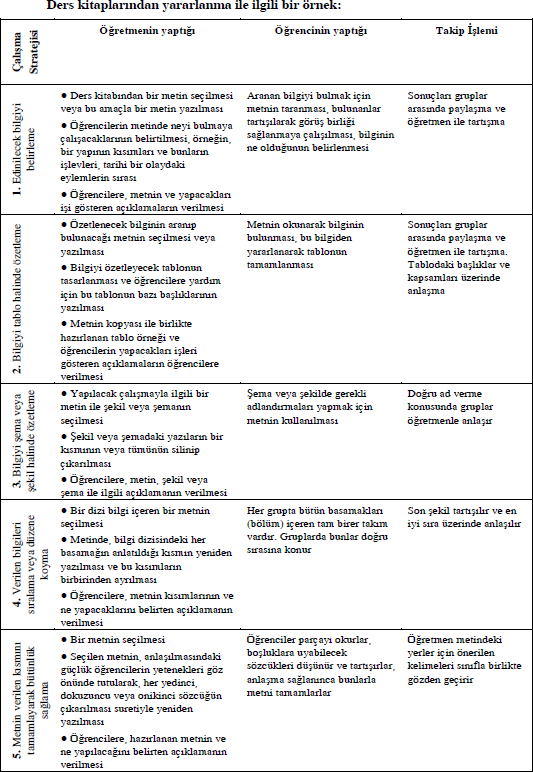 ETKİNLİK 6. GRUP ÇALIŞMALARIGrup çalışmalarının hangi amaçlara hizmet ettiğini araştırınız.Size verilen bir konuyu grup çalışmasıyla işlemeyi tasarlayarak, bu konuda bir planlama yapınız.Bu planda grupların nasıl oluşturulacağı, hangi etkinliklerin yapılacağı, grup üyelerinin rol ve sorumlulukları ve bunların nasıl değerlendirileceği hususlarını belirtiniz.Hazırlamış	olduğunuz	bu	planı	öğretmeninizden	izin	alarak	uygulayınız.Uygulamada eksiklerinizi değerlendirmek için arkadaşınızdan yardım isteyiniz.Konuyla ilgili hazırlamış olduğunuz raporu ve değerlendirme ölçeğini fakülteye getirerek uygulama öğretim elemanıyla tartışarak dönüt alınız. Kazanımları arkadaşlarınızla paylaşınız.Örnek uygulamalarÖzet: Grupla çalışmayı gerektiren bir ders planlayınız. Planınızı bir sınıfta uygulamaya çalışınız.Adına bazen küme çalışması da denen grup çalışması, aşağıdaki amaçlar için uygun bir yöntemdir:Öğrencileri, işbirliği yapmaya ve önderliğe özendirmek,Öğrencileri, birbiriyle düşünce ve görüş alışverişine özendirmek,Öğrencileri, birbirinden öğrenmeye ve birbirine yardım etmeye özendirmek,Öğrencilere, hazır oluş düzeylerine uygun olarak hazırlanmış öğretme-öğrenme etkinliklerine katılma fırsatı vermek.Bu amaçlara ulaşmak kolay değildir. Gruplar halindeki öğrencilerin birbirleriyle uyum içinde çalışmalarını sağlayabilecek bir öğretme-öğrenme duruma hazırlayabilmek için dikkatli bir planlama gerekir.Problem çözme, inceleme-araştırma, sınıfa sunulmak üzere bir çalışma yapma, oyunlar ve simülasyonlar, proje çalışmaları ve deneyler gibi çeşitli çalışmalar grup çalışması şeklinde düzenlenebilir.Grup çalışmasından yararlanacak şekilde bir ders planı yapınız.Dersten önce, grup çalışmasıyla ulaşılabilecek amaçları düşününüz. Yukarda da belirtildiği gibi, bu amaçlardan bazıları şunlardır:İşbirliği, hoşgörü, birbirinden öğrenme gibi sosyal becerileri geliştirmeGruplara, bu gruplarda bulunan öğrencilerin hazır oluş düzeylerine uygun olarak hazırlanmış öğretme-öğrenme etkinliklerine katılma fırsatı sağlamaÖğrenci gruplarını, değişik öğretme-öğrenme etkinliklerinde bulunmaya ve değişik düşünme biçimlerine yöneltmeÇeşitliliği artırma.Siz grup çalışmasını, bu amaçlardan hangilerine ulaşmak için bir araç olarak kullanmayı düşünüyorsunuz?Öğrenci gruplarının oluşma şeklini ve gruplarda yapılacak çalışmaları amaçlarınıza ulaştıracak şekilde planlayınız.Gruplar kaç kişilik olacak ve nasıl oluşturulacaktır? Buna kim karar verecektir; siz mi? Yoksa öğrenciler mi?Gruplar, yine son olarak yapılan grup çalışmasındaki üyelerden mi oluşacaktır?Gruplar, hazır oluş düzeylerine göre mi, ilgiye göre mi, davranışa göre mi, yoksa arkadaşlık ilişkilerine göre mi oluşturulacaktır?Grup çalışmalarını kolaylaştırmak için sınıftaki masa, sandalye, sıra gibi donanımın yerleri değiştirilecek mi?Derse olumlu bir başlangıç sağlamak için, derste yapılacak çalışmaları sunma, öğrencileri öğrenmeye güdüleme ve gerekli yönlendirmeleri yapma sırasında nelere dikkat edilecektir?Nasıl bir giriş yapmayı planladığınızı yazınız.Derste her grubun, kendine uygun düzeyde bir çalışma yapmakta olması nasıl sağlanacak?Dersteki çalışmalarını erken bitiren gruplar olursa bunlar için ek çalışmalar hazırlanacak mı?Sınıftaki bütün öğrencileri bir araya getirerek deneyimlerin paylaşılmasını, iyi giden ve gitmeyen çalışmalar üzerindeki görüşlerin ortaya konmasını, grupların elde ettikleri ilginç sonuçların sınıfın tümüne sunulmasını, beklenen düzeyde öğrenme sağlanıp sağlanmadığının ortaya konmasını ve gelecek için beklentilerin ifade edilmesini sağlayacak nitelikte bir bitiriş için neler yapılacak?Dersi nasıl bitirmeyi planladığınızı yazınız.Planladığınız dersi gerçekleştirmek için gerekli hazırlıkları yapınız. Planınızı uygulayınız. Öğretmeninizden veya öğretmen adayı olan bir arkadaşınızdan dersinizi gözlemesini ve gözlemlerini, size dönüt sağlamak üzere forma kaydetmesini rica ediniz.Dersten sonra, aşağıdaki soruları yanıtlamaya çalışarak kendinizi değerlendiriniz.Yeterli ölçüde hazırlıklı mıydınız? Sınıfınızdaki grup çalışmalarını izleme ve gruplarla çalışmayı bırakarak, derse başlamadan önce yapmış olmanız gereken işleri yapmak zorunda kaldığınız oldu mu?Bütün dikkatinizi gruplara mı verdiniz, yoksa öğrencilerin sorunlarını bireysel olarak getirmelerini mi beklediniz? Ders sırasında sınıfı terk ettiğiniz, sınıfın gerisinde oturarak başka işlerle uğraştığınız oldu mu?Sınıftaki her gruba ne kadar öğretme ve soru sorma zamanı ayırabildiniz? Onların gerçekten de belli şeyleri düşünmelerini sağlamaya çalıştınız mı? Yardım etme, güdüleme, danışmanlık yapma, disiplin sağlama, örgütleme gibi rollerden hangilerini yapmaya çalıştınız?Gruptan gruba geçme işinde yeterince çabuk davranabildiniz mi, yoksa gruplar bir ilerleme kaydedemeden sizi beklemek zorunda mı kaldılar? Gruplara yetişemediğinizde, aradaki zamanda onlar ne yaptılar? Gruplardan gelen istekler karşısında bunaldığınız oldu mu? Böyle durumlarla karşılaştıysanız bunun nedeni sizce, sınıfın size aşırı ölçüde bağımlı olması mı, yoksa gruplardan istenen çalışmaların onların kendi kendilerine yürütebilecekleri derecede iyi hazırlanmamış olması mıydı?Verimli bir çalışma yerine sınıfta bir sıkıntı veya karmaşa ile karşılaştıysanız bu durum sizce, ders için iyi hazırlanmamış olma, grup çalışmalarını iyi tasarlayamama, sınıfta grupların ne yapmakta olduklarını izleyememe gibi bir kusurunuzdan mı kaynaklandı?8- Hazırlıklarınız ve dersteki başarınız üzerinde, dersinizi izleyen fakülte öğretim elemanı, uygulama öğretmeni veya sınıf arkadaşınız ile bir görüşme yapınız. Okulla dersteki başarı derecenizi, dersin hedeflerine erişilmiş olup olmadığını tartışınız. Dersteki başarınızın artırılması için alınması gereken önlemler üzerinde de durmayı unutmayınız.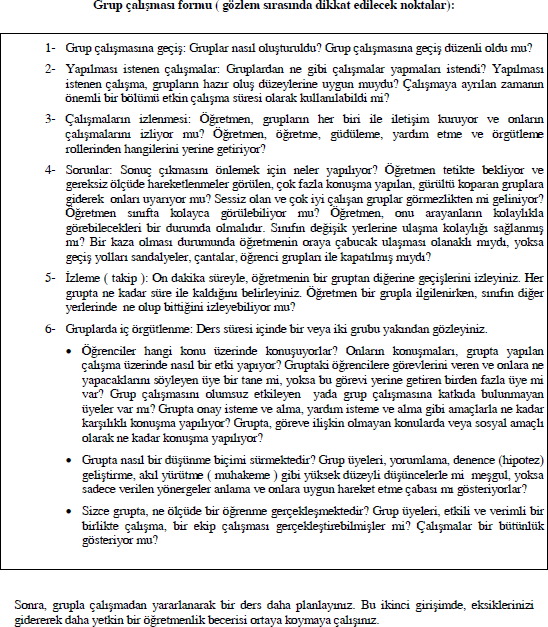 ETKİNLİK 7.	ÇALIŞMA	YAPRAKLARININ	HAZIRLANMASI	VE KULLANILMASIÇalışma yaprağının hangi tür becerilerin kazandırılmasında kullanıldığı konusunda bilgiler edinin.Örnek uygulamalardaki açıklamaları dikkate alarak konunuzla ilgili bir çalışma yaprağı hazırlayınız.Hazırlanan çalışma yaprağını öğretmenden izin alarak sınıfta uygulayınız.Çalışma yaprağını uygularken arkadaşınızdan sizi değerlendirmenizi isteyiniz.Konuyla ilgili hazırlamış olduğunuz raporu ve değerlendirme sonuçlarını fakülteye getirerek uygulama öğretim elemanıyla tartışarak dönüt alınız. Kazanımları arkadaşlarınızla paylaşınız.Örnek uygulamalarÜlkemizde öğretim, alışılmış sunuş yöntemine dayalı, öğrencilerin sınıflarda pasif kalmasına neden olan sıkıcı bir ortamda yapılamaktadır. Bu nedenle öğrenciler, derslerin soyut ve sembolik dil yapısını, ardışık ve yığılmalı bilgi birikimi özelliğini ve hayata ait objelerin arasındaki ilişkilerden daha ileri ilişkiler keşfetme süreci olduğunu fark edememektedirler. Bu yüzden, okullarımızda konu alanlarının özel amaçları, konuları ezberleme, hatırlama ve kullanma amacıyla sınırlı kalmaktadır. Öğretmek demek, öğrencinin düşünme kabiliyetini geliştirmek, yeni ilişkileri anlamada kendi zihin özgürlüğünün farkına varmasına yardımcı olmak, evrenin anlamlandırılmasında zihinsel gücünü kullanmaya istekli hale getirmektir. Mademki bilgi aktarılmaz ve bireyin kendisi tarafından kurulur, o halde öğrencilere bilgilerini kurabilecekleri ortamları sağlamalıyız. Böyle ortamları sağlamanın bir yolu da öğrenci çalışma yaprakları uygulamalarıdır.Adına bazen işlem yaprakları, alıştırma yaprakları veya çalışma kâğıtları da denen çalışma yaprakları, belli bir konu veya özel bir öğrenci grubu için kullanılabilir. Genellikle bir dosya kâğıdının bir veya iki yüzünü kaplar. Çalışma yaprakları öğrencilerin, öğretmenin hazırladığı planı izlemeleri ve sınıftaki bütün öğrencilerin etkinliğe katılımının sağlanması için yararlanılabilecek iyi bir araçtır.Aşağıdaki adımları atarak, sınıfınızda kullanılabileceğiniz bir çalışma yaprağı düzenleyip yazınız.Çalışma yaprağından yararlanarak öğretmek istediğiniz davranışın belirlenmesi.Davranışı öğrenmek için öğrencinin yapması gereken çalışmaların belirlenmesi.Bireysel, eşli ve grupla çalışmaların hangisinden yararlanılacağına karar verilmesi.Çeşitli etkinliklerden yararlanılmış, öğrencilerin yapacağı ortak ve sadece çalışmasını erken bitirenlerin yapacağı ek etkinliklere yer verilmiş olup olmadığının denetlenmesi.Çalışma yaprağı tasarımının kâğıt üzerine aktarılması ve yeterli sayıda çoğaltılması 3- Hazırlanan çalışma yaprağının bir sınıfta denenmesi.Sınıf çalışırken sorulara cevap vermek için sizde hazır bulunmalısınız. Sınıfı dikkatle izleyiniz. Yardıma gereksinim duyanların yanına yaklaşınız. Sınıfta olanların ya da olabileceklerin farkında olmaya çaba gösteriniz. Gözlem yaparken ve öğrencilerle konuşurken, ders sonunda yapacağınız özetleme için, temel noktaları ve sorunları not ediniz. Ayrıca, hangi grupların iyi çalıştıklarına dikkat ediniz. Sonra sunuş yapmalarını ya da soruları cevaplandırmalarını bu gruplardan isteyebilirsiniz.Çalışmayı sınıfla birlikte gözden geçirmek ve özetleme yapmak için yeterince zaman ayırmaya özen gösteriniz.Deneme sonuçlarının değerlendirilmesini şu noktaları dikkate alarak yazınız.Çalışmalar öğrencilere ilginç geldi mi?Çalışmada izlenen sıra uygun mu?Çalışmanın uzunluğu iyi mi?Öğrencilerden neler istendiği açık mı?Zaman iyi ayarlandı mı?Çalışmalar anlaşıldı mı?Çalışma yaprağını daha iyi duruma getirecek değişiklikleri dâhil etmek için yeniden yazınız.Aşağıda bir çalışma yaprağı hazırlama formu örneği verilmiştir. Çalışma yaprağı hazırlarken bu örnekteki önerilerden yararlanabilirsiniz.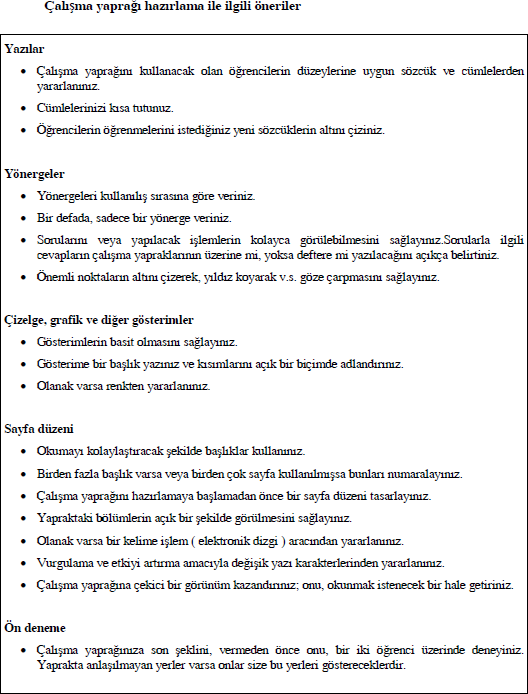 ETKİNLİK 8. DEĞERLENDİRME VE KAYIT TUTMADeğerlendirme gerektiren durumları inceleyiniz ve bunların bir listesini yapınız.Değerlendirme yöntemlerini inceleyiniz, bunlardan konunuza da uygun ise kontrol listeleri hazırlama yöntemini seçininiz.Bunun için bir ölçek geliştiriniz. Geliştirilen ölçeğin kullanışlılığını uygulama öğretim elemanı ve uygulama öğretmeni ile tartışınız.Değerlendirme sonuçlarının kayıtlarının nasıl tutulacağını araştırınız. Uygulanan kayıt tutma yaklaşımlarından birisini uygulayınız.Örnek uygulamalarÖzet: Değerlendirme, öğretmenler için önemli bir görevdir. Dersten önceki planlama sırasında, ders boyunca ve dersten sonra değerlendirme yapılır. Öğrencilerin gösterdikleri gelişmeleri, onların başarılarını değerlendirmek öğretmenin günlük çalışmalarının bir parçasıdır. Bugün öğretim kurumlarında öğretmenin en önemli görevi öğrencinin başarılı veya başarısız olduğuna karar vermektedir. Bunda yazılı sınavların ve ev ödevlerinin değerlendirilmesinin önemli yeri vardır. Üzerinde anlaşma sağlanmış ölçütlerin bulunması ve elde öğrenme düzeyini gösteren kanıtların olması halinde değerlendirme oldukça kolaydır. Diğer durumlarda ise güçtür.Değerlendirmeyi gerektirecek pek çok sebep vardır. Bunlardan bazıları şunlardır:Öğrencilerin, yanlışlıklarını düzeltmek.Öğrenme etkinliklerini giderici tedbirler için hazırlık yapmak.Öğrencilere öğrenmeye motive etmek.Ne kadar çaba harcadıklarını belirlemek.Öğrencilere, velilere ve okula her öğrencinin sağladığı gelişmelerle ilgili bilgi vermek.Sağlanan öğretmenlik hizmetinin etkili olup olmadığını belirlemek.Öğrencilerin öğrenecekleri konular için gerekli olan ön öğrenmelerde eksikliklerinin olup olmadığını tespit etmek;Derslerin planlanmasında ve sonraki uygulamalarda yapılacak değişiklikler için nelerin yapılması gerektiğini belirlemek.Öğrencilerin çalışmalarının değerlendirilmesinde kullanılabilecek yöntemlerden bazıları şunlardır:Gözlem yapmaSoru yöneltmeSınıf içi veya eve yazılı ödev verme. Sınav yapmaKontrol listelerinden yararlanmaDeğerlendirmede hangi yöntemin kullanılacağı, yaptırılacak etkinliğin türüne, değerlendirme için gerekli olan bilgilere ve değerlendirmenin amacına bağlıdır. Öğrenme eksikliklerini meydana çıkarma ( öğrenmeleri izleme ) ve öğrenme düzeyini belirleme amacıyla yapılan değerlendirmelerde birbirinden farklı yollar izlenir. Bu konunun ayrıntılarını ölçme ve değerlendirme dersinde öğrenmişsinizdir.Amacına uygun bir değerlendirme sekli seçerek, yakın bir zamanda yapacağınız uygulama (ders) ile ilgili bir değerlendirme planı hazırlayınız.Değerlendirmek istediğiniz becerileri, anlayış ve tutumları açık bir biçimde ifadeediniz.Değerlendirme sonuçlarını ne şekilde kaydedeceğinize karar veriniz. 4- Kayıt TutmaYapılan bütün değerlendirmelerin sonuçlarının kaydedilmesi zorunlu değildir. Ancak,öğretmenin, öğrencinin belli bir dönem içinde göstermiş olduğu gelişmelerin yazılı kayıtlarına ihtiyacı vardır. Gelişmeleri kaydederken yararlanabilecek yöntemlerden, birbirini tamamlayıcı nitelikte olan değişik iki tanesi şunlardır:Öğrencinin değerlendirilecek olan beceri ve anlayışlardaki gelişme düzeylerinin bu beceri ve anlayışların sıralandığı bir kontrol listesinde işaretlenmesi. Gelişme düzeylerinin belirtilmesi için dereceleme ölçekleri kullanılabilir. Örnekler:Müzik dersinde: “Basit ritmik kalıpları icra edebilme” ile ilgili gelişme düzeyi, aşağıdaki gibi bir ölçek üzerinde işaretlenerek belirtilebilir.( )	( )	( )Kolaylıkla yapabiliyor	Yardım gerekiyor	Zorluk çekiyorMatematik dersinde: “ Her biri iki basamaklı iki sayının çarpımını hesaplayabilme” becerisinin kazanılmış olup olmadığı şöyle ikili bir ölçek üzerinde gösterilebilir.( )	Evet	( ) HayırÖğrencinin öğrenme düzeyinin, gösterdiği gelişmeler hakkında daha ayrıntılı bilgi veren profillerle gösterilmesi. Öğrencilerin zayıf ve güçlü tarafları, onlar için özel bir önemi olabilecek bilgiler bir profil üzerine not edilebilir. Öğrencinin durumuna ilişkin olarak okul müdürü ve velilerle görüşürken bu profiller önemli hizmetler sağlayabilir. Öğretmenler, önemli bir gelişme gerçekleştiğinde bunu kaydetmek ve bir dönem boyunca gerçekleşen gelişmeleri göstermek için profillerden yararlanabilirler.Derste gerçeklesen etkinliklere ve yapılan değerlendirme türüne uygun bir kayıt tutma yöntemi seçmeye çalışınız. Seçtiğiniz yöntemi arkadaşlarınızla tartısınız.Çeşitli tekniklerden yararlanarak değerlendirme yapma ve değerlendirme sonuçlarının kaydını tutma konusunda, değişik durumlarda birkaç kez deneme yapmış olmalısınız.Test hazırlama, puanlama, analizİşlenmiş olan bir konuyla ilgili olarak bir test hazırlamayı tasarlayınız. Bunun için dersin hangi konulardan oluştuğunu iyice araştırınız. İlgili dersin öğretmeninden izin alınız.Dersin konu alanlarını iyice belirleyerek bir belirtke tablosu hazırlayınız.Belirtke tablosunda belirtilen konulara uygun test maddeleri bulunuz. Bunların sınıf seviyesine uygun olup olmadığı konusunda uygulama öğretmenine danışınız.Test maddelerini düzenleyiniz ve teste son şeklini veriniz. Bunu ilgili sınıfta uygulayınız.Test uygulama sonuçlarını analiz ediniz. Bunları puanlayınız, ortalama ve dağılım ölçülerini hesaplayınız.Test maddelerini dikkate inceleyiniz. Bunların kaliteli sorular olup olmadığını araştırınız. Bunun ortaya çıkarılması için gerekli istatistiksel teknikleri uygulayınız.Bu konuda hazırlanmış bir raporu ve değerlendirme materyalleriyle ilgili örnekleri ve yapılan hesaplamaları fakültede uygulama öğretim elemanıyla tartışınız ve dönüt alınız. Sonuçları arkadaşlarınızla paylaşınız.Örnek uygulamalarÖzet: Bir testi hazırlayarak sınıfa uygulayınız; sonuçları analiz ediniz.Hazırlayacağınız testin, bir yandan sizin derste kazandırmayı hedeflediğiniz bilgi, beceri ve süreçleri, öte yandan da bunların öğrenilmesini sağlamak için derste birer araç olarak yararlandığınız konu veya etkinlikleri, dersteki ağırlıklarına uyumlu biçimde yoklaması gerektiğini unutmayınız.( Buna kapsam geçerliği dendiğini hatırladınız mı?)Alanınızla ilgili bir dersin son olarak işlenen ünitesi veya sondan birkaç üniteyi kapsayan bölümü ile ilgili bir test planı hazırlayınız. Dersin bu bölümü ile ilgili bir belirtke tablosu yapınız. Tablodaki her bölümden kaç tane veya kaç puanlık soru sorulacağını belirleyiniz.Test planınızı okulda size rehberlik yapan uygulama öğretmeni ile görüşünüz. Bu görüşmelerde, planınızda değişiklik gerektiği ortaya çıkarsa bu değişiklikleri yapınız.Test planınıza uygun maddeler ( test soruları ) bulunuz veya böyle maddeler yazınız. Gerekli ise, bulduğunuz veya hazırladığınız maddelerle ilgili puanlama anahtarını hazırlayınız.Bulduğunuz veya hazırladığınız test maddelerini bir test düzenine koyunuz; yazım, çizim ve düzenlemesini yapınız; testinizi yeterli sayıda çoğaltınız; yetkilerden gerekli izni alarak bir sınıftaki öğrencilere uygulayınız.Olanak varsa, testinizin test ve madde analizlerini yapınız.Testinizdeki sorulara verilen cevapları puanlayarak bu puanlar üzerinde test analizi yapınız: yığılma ( merkezi eğilim ), değişkenlik ( varyans ) ölçülerini hesaplayınız; test puanlarının güvenirlik ve geçerliğini tahmin etmeye çalışınız.Testinizdeki maddeler ( sorular ) seçmeli tipte ise, bunlara verilen cevaplar üzerinde madde analizi yapınız: maddelerin güçlüğünü, ayrıcalığını tahmin etmeye çalısınız; maddelerin daha nitelikli hâle getirilmesi için çeldiriciliğin işlerliğini gözden geçiriniz.Olanak varsa, testinizdeki her maddeyi ( soruyu ) dikkatle inceleyiniz.Sınıftaki öğrencilerin öğrenme düzeyleri ile ilgili bilgilere göre, beklenenden daha az veya daha fazla öğrencinin doğru cevap vermiş olduğu maddeler var mı? Bu maddeler, başka açılardan nitelikli ( kusuru olmayan ) maddeler mi?Sınıftaki öğrencilerin öğrenme düzeyleri ile ilgili bilgilere ve testten aldıkları puanlara göre, iyi öğrenen öğrencileri diğerlerinden ayırmayan veya beklenenin tersine bir ayrım yapar görünen maddeler var mı? Bunların beklenen yönde ayırıcı olması ve ayırma güçlerinin artırılması için neler yapılabilir?Test sonuçlarından yararlanarak, aşağıdaki sorulara cevap bulmaya çalışınız.Dersin ele alınan bölümünde hedefler doğrultusunda beklenen ölçüde bir ilerleme sağlanabilmiş midir?Testte sadece bir ünite ele alınmışsa bu ünitenin hangi bölümlerinde, birden fazla ünite ele alınmışsa bu ünitelerin hangilerinde öğrenme düzeyi en yüksek ve en düşük olmuştur?Testte kapsanan konular, beceriler ve süreçlerle ilgili yanlış anlamalar ve öğrenme eksikleri nerelerde toplanmaktadır?Yaptığınız test geliştirme çalışması ile ilgili kısa bir rapor hazırlayınız. Raporunuzu, size rehberlik eden uygulama öğretmeni ve fakülte öğretim elemanı ile gözden geçiriniz.Not: Resim-iş, müzik ve beden eğitimi gibi derslerle, uygulamalı derslerde yukarıdaki gibi seçmeli testler hazırlanmayacak; performans testi tipi araçların hazırlanması yoluna gidilecektir.ETKİNLİK	9.	ÖĞRETİM TEKNOLOJİLERİ KULLANIMI1- Derslerde kullanılabilecek öğretim teknolojileri konusunda araştırma ve inceleme yapınız. 2- Öğretimde teknoloji kullanımının yararlarını ve öğrencilere kazandırdığı becerileri araştırınız.Dersin konusuyla ilgili öğretim teknoloji materyalleriyle ders hazırlığı gerçekleştiriniz.Örnek uygulamalarÖzet: Öğretim teknolojilerinden yararlanacağınız bir ders planlayınız. Hazırlık: Bir konu seçiniz. Konunun sunumu ile ilgili gerekli hazırlığı yapınız.Ders Süreci: Ders sürecinde öğrencinin dikkati çekecek sunumları teknoloji desteği ile anlatınız?ETKİNLİK 10. DERS PLANLAMA VE ETKİNLİKLERİ SIRAYA KOYMABir konu ile ilgili olarak bir dizi öğretme-öğrenme etkinliği tasarladıktan sonra bir ders planı yapınız. Bu planı bir sınıfta uygulayınız.1– Araştırma: Bir konuyu öğretmeye başlamadan önce, öğretim programı ve ders kitabına ek olarak çeşitli kaynak kitapları ve diğer bilgi kaynaklarını incelemiş, aşağıdakilerle ilgili notlar tutmuş olmalısınız.Konunun başlıca bölümleriTemel ve zenginleştirici nitelikteki öğretme-öğrenme materyalleriGörsel araç ve gereçlerEv ödevleri ile ilgili önerilerİlgili diğer etkinliklerSeçme: Konu ile ilgili bu notlarınızı bir dosyada saklayabilirsiniz. Yıldan yıla bunları güncelleştirebilirsiniz. Yeni malzemeler buldukça bunlara eklemeler yapabilirsiniz. Bu konuyu her ele alışınızda, oluşturduğunuz dosyadan yararlanabilirsiniz. Seçtiğiniz konunun başından sonuna kadar yararlanacağınız öğretme-öğrenme etkinliklerinitasarlayınız. Tasarladığın iz etkinlikleri konunun yapısına ve öğrenilme şekline uygun bir sırayave düzene koyunuz. Etkinlikler düzenini, her biri öğretmen için tatmin edici bir öğretme, öğrenciler için de tatmin edici bir öğrenme çabası olacak şekilde bölümlere ayırınız. Konunun bölümlerini birer ders saatinde öğrenilecek şekle getiriniz. Öğretimde yararlanacağınız öğretme-öğrenme araç gereçlerini sağlayınız ve bunları, sınıftaki koşullarda ve derse ayrılan zaman içinde kullanılabilecek şekilde düzenleyiniz.Her derse ait notlar: Ders planınızı hazırlayınız. Planınızın, size derste kılavuzluk edecek kadar ayrıntıya sahip olması gerektiğini unutmayınız. Ancak planın, ayrıntılara takılıp kalmanıza veya ayrıntılar içinde kaybolmanıza neden olacak kadar uzun olması da iyi değildir.Ders planı: Planınızda, sizin yapacağınız ve öğrencilerinizin yapacakları çalışmalar üzerinde durmuş olmalısınız. Bir dosya yaprağının bir veya iki yüzüne yazılmış olan bir planın yeterli olacağıdüşünülmektedir. Planınızda, aşağıdaki noktaların açıkça belirtilmiş olmasını sağlayınız.Tarih ve saat: Dersin hangi gün ve saatle yapılacağıHedefler: Bunlar konuya özel ifadeler olabileceği gibi, öğrencilerin davranışları, beceriler, öğrenme yaklaşımları şeklinde de olabilirAraç gereç ve kaynaklar: Kullanılacak öğretme-öğrenime araç gereçleri, özel kırtasiye ya da cihazEtkinlikler: Dersteki basamakların açıkça belirtilmesi; her bir basamağın gerçekleşmesi için tahmini süre etkinlikler arasında şunlardan bir bölümüne yer verilmişolabilir: Açıklama, soru sorma, gösteri yapma, görsel araçlar üzerinde çalışma, bireysel çalışma veya grup çalışması, okuma, yazma, şema hazırlama, test sorularını cevaplama, oyunlar, bilgisayarla çalışma.Herhangi bir zamanda, beş dakikadan daha uzun sürecek bir öğretmen konuşmasından kaçınınız. Büyük ölçüde, Öğrencileri etkin kılan ve onların öğretme-öğrenme sürecine etkin katılımlarını gerektiren etkinliklere yer veriniz. Etkinliklerin nasıl gerçekleştirileceğini tam olarak belirleyiniz. Dersten önce, kullanacağınız bilgi kaynaklarını ve tepegöz, gösteri deneyi, bilgisayar gibi öğretme-öğrenme araçlarını kontrol ediniz. Onların kullanıma hazır durumda olduklarından emin olunuz. Onlarla çalışmak için gerekli zamanı tahmin ediniz. Grup üyelerinin onlarla nasıl çalışacaklarım belirleyiniz. Diğer bütün hazırlıkları yapınız.Değerlendirme: Değerlendirme işlemini dersten sonra yapabilirsiniz. Öğrencilerin tepkileri ve davranışları, öğretmede karşılaşılan sorunlar ve kendi güçlü ve zayıf taraflarınız ile ilgili düşüncelerinizi not ediniz.Kontrol: Bir ders planı yaptığınızda, hazırlıklarınızın tamam olup olmadığını denetlemek için aşağıdaki listeden yararlanabilirsiniz.Sınıfı nasıl düzenleyeceğimi belirledim mi?İyi bir başlangıç hazırladım mı?Dersteki her etkinlik sırasında öğretmenin ne yapacağını, öğrencinin ne yapacağını ve etkinliğe ne kadar zaman ayrılacağını belirttim mi?Bir etkinlikten diğerine geçişlerin nasıl yapılacağını düşündüm mü?Çabuk ve yavaş öğrenen öğrenciler için ek çalışmalar buldum mu?Yararlanacağım araç gereç, gösteri gibi kullanıma hazır olup olmadığına baktım mı?Yönergelerimi gözden geçirdim mi?Dersi toparlama ve özet kısmı için hazırlandım mı?Ders: Hazırlıklarınızı bir sınıfla uygulamaya çalışınız. Sınıfta sizi gözlemek, gözlemlerini u kitabın ekler kısmında verilene benzer bir forma işlemek ve ders sonunda sizinle tartışmak üzere bir arkadaşınızın yardımını isteyiniz. Dersinizde ne olup bittiğini unutmadan, ders planınızın sonuna gerekli notları alınız. Bu notlar, daha sonraki planlama çalışmalarınızda sizce yardımcı olacaktır, Sınıfınızdaki öğrencilerle daha sonra bireysel olarak yapacağınız çalışmalar varsa bunları da not almayı unutmayınız.Ders planı ile ilgili bir örnek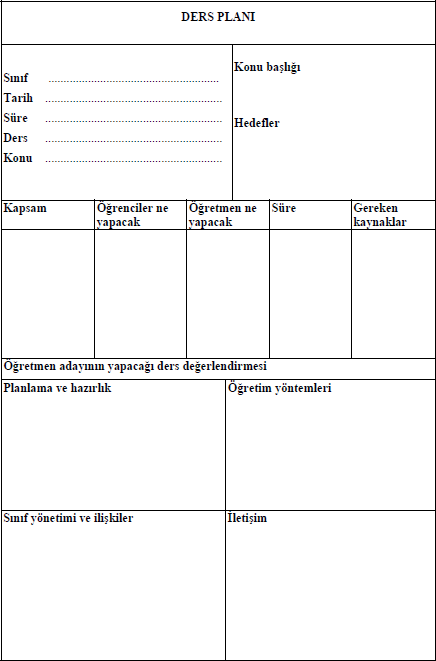 ETKİNLİK 11. E-OKUL UYGULAMALARIAşağıda verilen yapılması gereken uygulamalar uygulama öğretmeninin yardımıyla gerçekleştirilmelidir:Öğrenci geçici kayıt defterinin bir sayfası doldurulacakSınıf geçme defterinin bir sayfası doldurulacakDiploma defterinin bir sayfası doldurulacakÖğrenci kişisel dosyası örnek olarak doldurulacakDesimal dosya sisteminin numaralarının anlamı yazılacakGelen evrak defterinin bir sayfası doldurulacakGiden evrak defterinin bir sayfası doldurulacak Uygulamaların çıktıları alınmalı ve etkinlik raporuna eklenmelidir.ETKİNLİK 2.12. ÖĞRETMENLİK UYGULAMASI 1 ÇALIŞMALARININ DEĞERLENDİRİLMESİÖğretmenlik uygulaması çalışmalarının değerlendirilmesi aşamasında aşağıdaki uygulamaları izleyiniz.Öğretmenlik dosyanızı baştan sona dikkatle inceleyiniz. Dosyanızın düzenli, her etkinliğe ilişkin notlarınızın tamam ve yerinde olmasını sağlayınız.Dersle ilgili notlarınız ve değerlendirmelerinizin dosyanızda tam olarak yer almış olmasını sağlayınız.Dönem boyunca göstermiş olduğunuz gelişmeyi ve yapmış olduğunuz çalışmaları, birlikte çalıştığınız fakülte öğretim elemanı ve uygulama öğretmenleri ile gözden geçiriniz.Kendi değerlendirmeleriniz ile fakülte öğretim elemanı, uygulama öğretmeni ve varsa sınıf arkadaşınızın değerlendirmelerini yazılı olarak özetleyiniz ve bu özeti dosyanıza koyunuz. Özellikle güçlü ve zayıf yönlerinizi not etmeyi unutmayınız.BÖLÜM IIÖĞRETMENLİK UYGULAMASI I DERSİ ETKİNLİK FORMLARI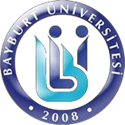 ÖĞRETMENLİK UYGULAMASI I DERSİHAFTALIK ETKİNLİK LİSTESİ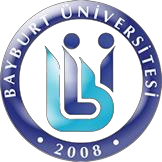               ÖĞRETMENLİK UYGULAMASI I DERSİ DEVAM ÇİZELGESİÖğretmen AdayınınAdı-Soyadı	:…………………………………………….. Fakülte Numarası :…………………………………………….. Bölümü/Anabilim Dalı :…………………………………………….. Öğretim Yılı/Dönemi :…………………………………………….. Uygulama Okulu :………………………………………………Not: Bu formun ıslak imzalı bir nüshası, Uygulama Okulu koordinatörlüğü tarafından kapalı zarf içinde Uygulama Öğretim Üyesine/Elemanına teslim edilir. ÖĞRETMENLİK UYGULAMASI I DERSİ DEĞERLENDİRME FORMUNot: Bu formun ıslak imzalı bir nüshası, Uygulama Okulu koordinatörlüğü tarafından kapalı zarf içinde Uygulama Öğretim Üyesine/Elemanına teslim edilir. Bu formun MEBBİS- UOD sistemi ile uyumuna dikkat edilmelidir. ETKİNLİK 1.DÖNEM PLANI, YÖNLENDİRME VE AÇIKLAMALARETKİNLİK 2.                               SORU SORMA ALIŞTIRMALARIETKİNLİK 3.DERSİN YÖNETİMİ VE SINIFIN KONTROLÜETKİNLİK 4.ÖĞRENCİ ÇALIŞMALARININ DEĞERLENDİRİLMESİETKİNLİK 5.DERS KİTAPLARINDAN YARARLANMAETKİNLİK 6.GRUP ÇALIŞMALARI       ETKİNLİK 7.ÇALIŞMA YAPRAKLARININ HAZIRLANMASI  VE KULLANILMASI                              ETKİNLİK 8. DEĞERLENDİRME VE KAYIT TUTMA        ETKİNLİK 9.ÖĞRETİMDE TEKNOLOJİ KULLANIMINDA YARARLANMAETKİNLİK 10.DERS PLANLAMA VE ETKİNLİKLERİ SIRAYA KOYMA         ETKİNLİK 11.E-OKUL UYGULAMALARI         ETKİNLİK 12.ÖĞRETMENLİK UYGULAMASI ÇALIŞMALARININ DEĞERLENDİRİLMESİDERS PLANIDERS PLANIDERS PLANIDERS PLANI1. HAFTATanışma, Öğretmenlik Uygulaması I Dersinin işlenişi hakkında bilgi verme2. HAFTADönem Planı, Yönlendirme Ve Açıklamalar3. HAFTASoru Sorma Alıştırmaları4. HAFTADersin Yönetimi Ve Sınıfın Kontrolü5. HAFTAÖğrenci Çalışmalarının Değerlendirilmesi6. HAFTADers Kitaplarından Yararlanma7. HAFTAGrup Çalışmaları8. HAFTAÇalışma Yapraklarının Hazırlanması Ve Kullanılması9. HAFTADeğerlendirme Ve Kayıt Tutma10. HAFTAÖğretimde Teknoloji Kullanımından Yararlanma11. HAFTADers Planlama Ve Etkinlikleri Sıraya Koyma12. HAFTAE-Okul Uygulamaları13. HAFTAÖğretmenlik Uygulaması Çalışmalarının Değerlendirilmesi14. HAFTAÖğretmenlik Uygulaması I Dersi El Kitabının Teslim edilmesi TarihSaatSınıfÖğretmen Adayının İmzasıUygulamaÖğretmeninin İmzasıOkul Koordinatörüİmza Adı SoyadıOkul Koordinatörüİmza Adı SoyadıOkul Koordinatörüİmza Adı SoyadıOkul Koordinatörüİmza Adı SoyadıOkul Koordinatörüİmza Adı SoyadıÖğretmen AdayınınAdı Soyadı	: ………………………………………………………Fakülte Numarası	: ………………………………………………………Bölüm/Anabilim Dalı	: ………………………………………………………Uygulama Okulunun Adı	: ………………………………………………………Öğretim Yılı/Dönemi	: ……………………………………………………… Uygulama Öğretmeni/Öğretim ElemanınAdı Soyadı	: ………………………………………………………Öğretmen AdayınınAdı Soyadı	: ………………………………………………………Fakülte Numarası	: ………………………………………………………Bölüm/Anabilim Dalı	: ………………………………………………………Uygulama Okulunun Adı	: ………………………………………………………Öğretim Yılı/Dönemi	: ……………………………………………………… Uygulama Öğretmeni/Öğretim ElemanınAdı Soyadı	: ………………………………………………………Öğretmen AdayınınAdı Soyadı	: ………………………………………………………Fakülte Numarası	: ………………………………………………………Bölüm/Anabilim Dalı	: ………………………………………………………Uygulama Okulunun Adı	: ………………………………………………………Öğretim Yılı/Dönemi	: ……………………………………………………… Uygulama Öğretmeni/Öğretim ElemanınAdı Soyadı	: ………………………………………………………Öğretmen AdayınınAdı Soyadı	: ………………………………………………………Fakülte Numarası	: ………………………………………………………Bölüm/Anabilim Dalı	: ………………………………………………………Uygulama Okulunun Adı	: ………………………………………………………Öğretim Yılı/Dönemi	: ……………………………………………………… Uygulama Öğretmeni/Öğretim ElemanınAdı Soyadı	: ………………………………………………………DEĞERLENDIRME ÖLÇÜTLERII.AraDeğerlendirme Notu II.AraDeğerlendirme NotuYarıyıl Sonu NotuKonu Alanı Bilgisi ve Alan Eğitimi Hakimiyeti (15 Puan)Öğrenciyi Tanıma Bilgisi ve Öğrenciye Yaklaşımı (15 Puan)Uygun Öğrenme Ortamı Oluşturması (20 Puan)Öğrenci Başarısının Değerlendirilmesi (15 Puan)Dersi Planlaması ve İşleyebilmesi (20 Puan)Mesleki Tutum ve Değerlere Yaklaşımı (15 Puan) TOPLAMUygulama ÖğretmeniİmzaAdı- SoyadıUygulama Öğretim Üyesi/ElemanıİmzaAdı- SoyadıUygulama Öğretim Üyesi/ElemanıİmzaAdı- SoyadıUygulama Öğretim Üyesi/ElemanıİmzaAdı- SoyadıUygulama tarihiDersKonuÖğretmen AdayıUygulama ÖğretmeniUygulama Öğrt. Elm.    İmzasıAdı- Soyadı            İmzası                Adı- Soyadı               İmzası          Adı- Soyadı